コミュニケーションボード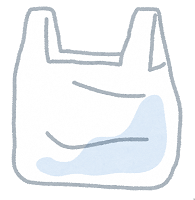 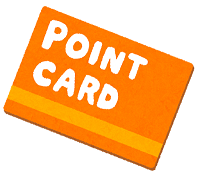 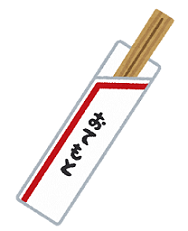 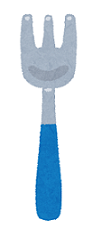 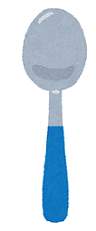 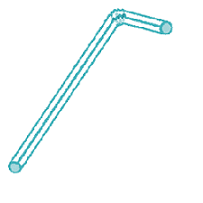 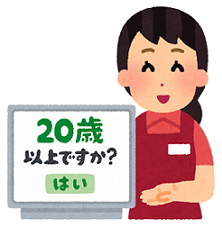 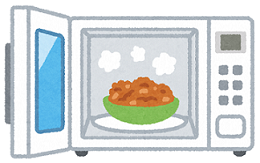 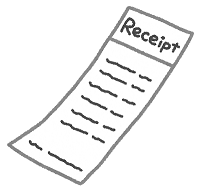 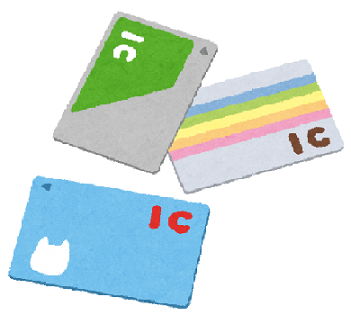 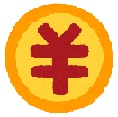 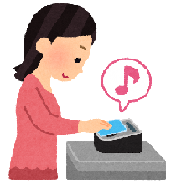 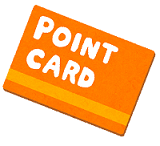 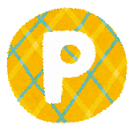 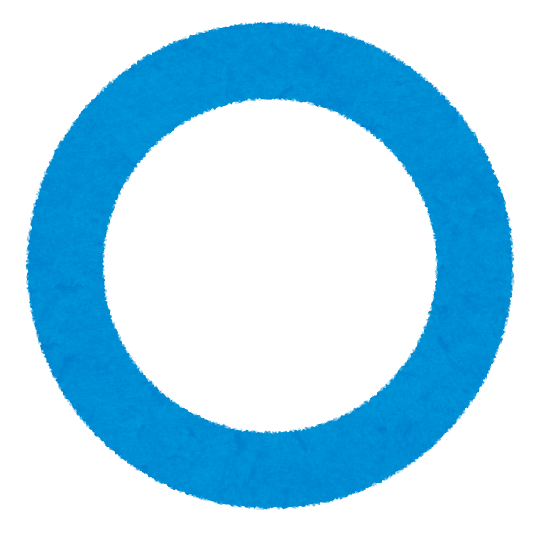 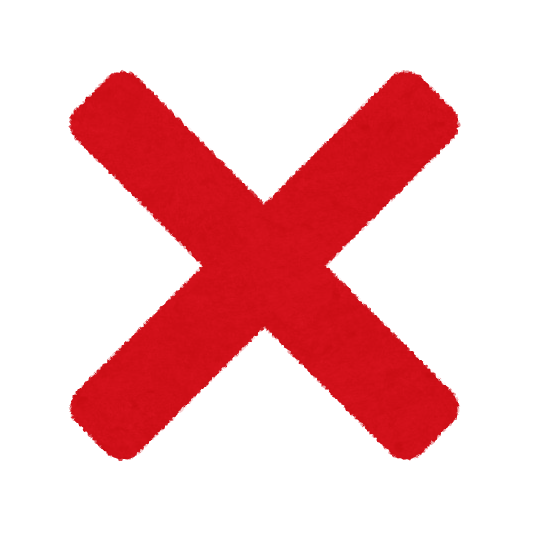 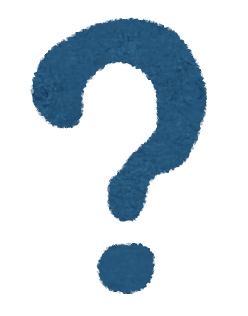 